DOSSIER UNIQUE D’INSCRIPTION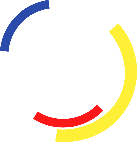 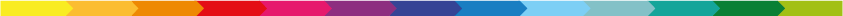 Accueil de loisirsANNEE 2021-2022Du 25 au 29 octobre 2021FONCTIONNEMENT DE L’ACCUEIL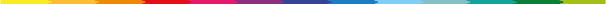 L’accueil de loisirs organisé par l’Association Familles Rurales de la Côte en Haye, est ouvert du lundi au vendredi de 9h00 à 17h00, avec possibilité d’accueil de 7h30 à 9h00 et de 17h à 18h30, pour les enfants dès leur scolarisation jusqu’à 11 ans.L’accueil de loisirs est déclaré auprès des services de la Direction Départementale de la Cohésion Sociale (DDCS) et est soumis à la réglementation en vigueur des Accueils Collectifs de Mineurs.L’accueil et l’inscription de votre enfant ne sera effective qu’à réception de toutes les pièces dûment complétées suivantes : Dossier d’inscription			 La copie des vaccins			Le document comportant le	 Fiche sanitaire			Le document d’assurance		quotient familiale + le document	 Fiche d’inscription								pour les aides aux temps 											libresCOORDONNEESAssociation Familles Rurales de la côte en Haye.Adresse : 2, rue de la côte54385 Domèvre en Haye03 83 23 19 97accueil2loisirs.famillesrurales@gmail.comTARIFSEQUIPE D’ANIMATIONL’équipe d’animation sera composée d’une directrice et d’animateurs qualifiés. Sa composition respectera la réglementation en vigueur et ses taux d’encadrement, qui sont de :1 animateur pour 8 enfants de moins de 6 ans.1 animateur pour 12 enfants de plus de 6 ans.PEDAGOGIELa volonté de l’association et de l’équipe d’animation est de proposer un accueil de qualité. Pour ce faire, l’équipe s’est attelée à définir certains objectifs visant à accompagner et répondre aux besoins des enfants accueillis. Ces objectifs sont inscrits dans le projet pédagogique à votre disposition dans la structure.Cette année, l’équipe s’attachera à :Faire place à son imaginaire afin de créer sur divers matériaux.Favoriser l’autonomie et la prise de responsabilité dans la vie de groupe.Apprendre à maitriser ses mouvements et son esprit dans différentes activités motrices et ludiques.FICHE D’INSCRIPTIONANNEE SCOLAIRE 2021-2022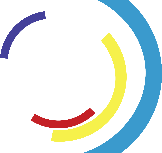 REGIMEAllocataire CAF (régime général):NOM et Prénom du référent :N° d’allocataire :Quotient Familial : Autre Régime:		 MSA		 Autre, précisez :RESPONSABLE LEGAUXSITUATION Marié (e) Pacsé (e) Couple Célibataire Divorcé(e) Veuf(ve)ASSURANCE ET AUTORISATIONASSURANCEAUTORISATION DE SORTIE A noter : l’enfant ne sera remis aux personnes autorisées que sur présentation d’une carte d’identité. De plus, il est conseillé de prévenir l’accueil lorsqu’il sera prévu que ces personnes viennent rechercher l’enfant.Je soussigné …………………………………………, assume l’entière responsabilité de cette autorisation et décharge l’association Familles Rurales de la Côte en Haye de toutes responsabilités après la sortie de l’accueil.AUTORISATION DE PHOTOGRAPHIE Je soussigné …………………………………………, autorise les représentants de l’Association Familles Rurales de la Côte en Haye à publier et utiliser les photos, les films et les enregistrements audio sur lesquelles figurent mon enfant ………………………………..qui seraient prises dans le cadre des activités organisées pendant l’accueil, soit du 25 octobre 2021 au 29 octobre 2021.Celles-ci pourront être utilisées pour tout support d’information relatif à la promotion des activités organisées par l’association Familles Rurales ou sur tout autre support (Internet, revues, supports municipaux ou autre support de presse, …). A noter que ces prises de vue ne pourront être ni vendues, ni utilisées à d’autres fins que celles mentionnées ci-dessus.AUTORISATION DE VOYAGE ET TRANSPORT Je soussigné …………………………………………………, autorise mon enfant …………………………… à :Voyager en transport individuel (voiture pour urgence, voiture …) :       Oui           NonVoyager en transport collectif (bus, …) : Oui           NonAUTORISATION D’URGENCEJe soussigné ………………………………………………………………. autorise les responsables de l’association Familles Rurales de la Côte en Haye à présenter mon enfant …………………………………………………………… à un médecin en cas de soin à donner d’urgence et si nécessaire sous anesthésie, ainsi qu’à le laisser sous la responsabilité de l’accompagnateur à sa sortie. Je m’engage à rembourser les frais médicaux, chirurgicaux et pharmaceutiques éventuels.Si besoin, coordonnées des personnes à contacter en cas d’incapacité à joindre les parents :SIGNATUREJe soussigné ………………………………., en ma qualité de …………………………….…….. de l’enfant …………………………………………………………………….., certifie exactes les informations remplies dans les autorisations de sortie, de photographie, de voyage et transport et d’urgence. Fait à : 								Signature :Le :                                                              Prix de la semaine de 5  jours            Avec 4 repas, le 5e fournit par la familleQF<800 avec ATLQF<800 sans ATLQF>800MSA50€70€75€95€GarderieMatin 1.50€Soir 1.50€Enfant : ……………………… Responsabilité civile Individuelle accidentCompagnie d’assurance :………………………………………...Numéro de contrat :………………………………………...Enfant : ………………………Autorisé à rentrer seul :        Oui           NonMon enfant ne pourra quitter l’accueil que s’il est accompagné de :NOM, Prénom et qualité : …………………………………………………………………………………………………… NOM, Prénom et qualité : ……………………………………………………………………………………………………NOM, Prénom et qualité : ……………………………………………………………………………………………………NOM :Téléphone :Prénom :Qualité :NOM :Téléphone :Prénom :Qualité :NOM :Téléphone :Prénom :Qualité :